Math 176: Getting Information from the Graph of a Function:  Domain, Range, Extrema, Intervals of Increase/DecreaseUse a graphing calculator to find the Domain and Range of a function.1.					Domain: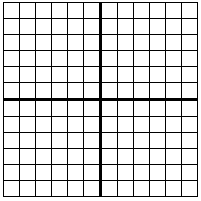 Range:	2.	a.	Find all the local maximum and minimum values of the function AND the values of x at which each occurs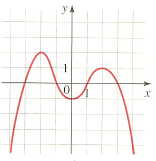 b.	Find the intervals on which the function is increasing and on which the function is decreasing.                                   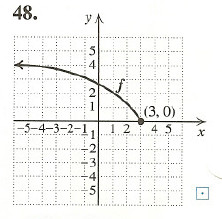 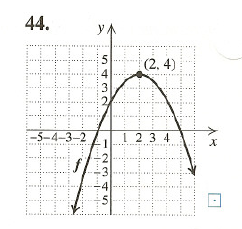 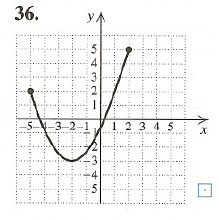 	Domain: 						Domain:						Domain:	Range:							Range:							Range: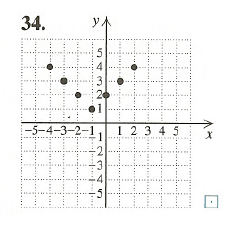 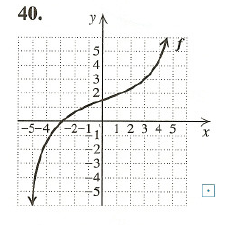 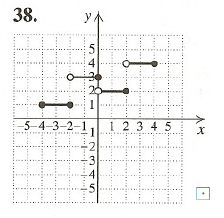 	Domain: 						Domain:						Domain:	Range:							Range:							Range: